第26篇 啟：你們要向耶和華唱新歌，(台語)恁著向耶和華唱新的歌，Lín tio̍h ǹg Iâ-hô-hua tshìunn sin ê kua， 應：全地都要向耶和華歌唱！(台語)全地攏著向耶和華唱歌！Tsuân-tuē lóng tio̍h ǹg Iâ-hô-hua tshìunn-kua。啟：要向耶和華歌唱，稱頌祂的名，(台語)著向耶和華唱歌，祝謝祂的名，Tio̍h ǹg Iâ-hô-hua tshìunn-kua, tsiok-siā I ê miâ，應：天天傳揚祂的救恩。(台語)日日傳報祂的救恩！ Ji̍t-ji̍t thuân-pò I ê kìu-un！啟：在列邦中述說祂的榮耀，(台語)佇列邦的中間講起祂的榮光！Tī lia̍t-pang ê tiong-kan kóng-khí I ê îng-kng！應：在萬民中述說祂的奇事。(台語)佇萬百姓的中間講起祂奇妙的所做。Tī bān peh-sìnn ê tiong-kan kóng-khí I kî-biāu ê sóo-tsuè。啟：外邦的神都屬虛無，(台語)因為列邦的上帝攏是虛假，In-uī lia̍t-pang ê siōng-tè lóng sī hu-ké， 應：唯獨耶和華創造諸天。(台語)獨獨耶和華創造諸個天。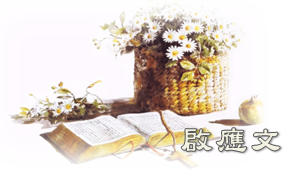 To̍k-to̍k Iâ-hô-hua tshòng-tsō tsiah ê thinn。啟：有尊榮和威嚴在祂面前，(台語)佇祂的面前有尊貴及威嚴，Tī I ê bīn-tsîng ū tsun-kuì kap ui-giâm，應：有能力與華美在祂聖所。(台語)佇祂的聖所有權能及榮光。Tī I ê sìng-sóo ū kuân-lîng kap îng-kng。啟：要將耶和華的名所當得的榮耀歸給祂，(台語)用祂的名所應該得著的榮光歸互耶和華，Īng I ê miâ sóo ing-kai tit-tio̍h ê îng-kng, kui hōo Iâ-hô-hua，應：拿供物來進入祂的院宇。(台語)帶禮物來入祂的院。Tuà lé-mi̍h lâi ji̍p I ê īnn。啟：當以聖潔的裝飾敬拜耶和華，(台語)著用聖潔的妝飾敬拜耶和華，Tio̍h īng sìng-kiat ê tsng-thānn kìng-pài Iâ-hô-hua，應：全地要在祂面前戰抖。(台語)全地佇祂的面前愕愕惙。Kuī-lo̍h tī tshòng-tsō lán ê Iâ-hô-hua ê bīn-tsîng。(和) 願天歡喜，願地快樂，願海和其中所充滿的澎湃。 (台語) 願天歡喜，地快樂！願海及其中所充滿的攏出大聲！Guān thinn huann-hí, tuē khuài-lo̍k; Guān hái kap kî-tiong sóo tshiong-muá--ê lóng tshut tuā-siann！         (詩篇96：1-3.5.6.8.9.11) 